Аналитическая справкапо результатам диагностического обследования готовности первоклассников общеобразовательных учреждений Борисовского района к школьному обучению в 2014-2015 учебном годуСогласно приказу департамента образования Белгородской области 
от 18 сентября 2014 года № 2937 «О проведении мониторингового исследования «Оценка готовности учащихся 1-х классов общеобразовательных учреждений области к обучению в школе»  приказу  МКУ «Управление образования администрации Борисовского района»  от 19 сентября 2014 года № 464 «О проведении мониторингового исследования «Оценка готовности учащихся 1-х классов общеобразовательных учреждений Борисовского района к обучению в школе»» с 26 сентября по 03 октября 2014 года в общеобразовательных учреждениях Борисовского района была проведена педагогическая диагностика готовности первоклассников к школьному обучению. Цель проведения диагностики – получение информации об уровне сформированности у первоклассников предпосылок к овладению учебной деятельностью (в том числе об уровне сформированности предпосылок к освоению познавательных и регулятивных универсальных учебных действий, лежащих в основе умения учиться), к обучению грамоте и математике.Диагностическая работа составлена на основе материалов для проведения стартовой диагностики первоклассников Московского центра оценки качества образования, материалов педагогической диагностики (авторы: Журова Л.Е, Евдокимова А.О., Кузнецова М.И., Кочурова Е.Э.).Предложенные для определения готовности детей к школе задания максимально учитывают особенности и возможности 6-7-летних детей, обеспечивают адекватное понимание детьми их содержания, опираются на имеющийся у них реальный опыт и не зависят от уровня сформированности навыков чтения и письма.В содержание диагностической работы было включено 8 заданий, в ходе выполнения которых определялись: уровень владения основными компонентами деятельности (восприятием цели, планированием деятельности, выбором средств для её достижения, выполнением деятельности в соответствии с поставленной целью, самоконтролем и в случае необходимости коррекцией сделанного) и уровень её произвольности; уровень интеллектуальной готовности: элементарное владение мыслительными механизмами (анализом, синтезом, сравнением, обобщением); способность к использованию знаний и умений в новых условиях; умение переключаться с одного найденного решения на поиск другого; уровень развития фонетического слуха, умение перекодировать, графические навыки, владение предчисловыми представлениями («мало», «много», «столько же», «больше на…», «меньше на…»), представление о счёте, упорядочивании, геометрических фигурах.Формирование данных показателей готовности к обучению в школе предусмотрено всеми программами дошкольного и предшкольного образования, реализуемыми в дошкольных образовательных учреждениях Белгородской области.В результате анализа предоставленной из территорий информации об итогах проведения педагогической диагностики установлено следующее.Всего в первые классы общеобразовательных учреждений Борисовского района в 2014-2015 учебном году зачислено 277 обучающихся, что на 23 человек больше, чем в 2013-2014 учебном году.В ходе мониторинга было обследовано 272 первоклассника (98,19% от их общего количества, что больше на 4,1%, чем в предыдущем году). Из них посещали дошкольные образовательные учреждения – 233 школьника (85,66%) (областной показатель – 87,74%), не посещали – 39 (14,34%) (областной показатель – 12,26%). По сравнению с 2013-2014 учебным годом охват детей дошкольным образованием на базе дошкольных образовательных учреждений увеличился на 27 человек, что составило 4,56% (в 2013-2014 учебном году - 206 человек, 81,1%).В целом, по итогам педагогической диагностики, общий уровень подготовки первоклассников Белгородской области к обучению в школе является необходимым и достаточным для успешного обучения на уровне начального общего образования. Высокий уровень сформированности предпосылок к успешному обучению показали 117 первоклассников – 43,01% (областной показатель – 35%), что на 12,58% (областной показатель – 5,9%) выше соответствующего показателя 2013-2014 учебного года. Из них 111 человек  - 40,8% (областной показатель – 91,3%) посещали детский сад, 6 детей – 2,21% (областной показатель – 8,6%) – не посещали ДОУ.Выше среднего уровень сформированности предпосылок к успешному обучению показали 50 первоклассников – 18,38% (областной показатель – 24,7%), что на 20,11% ниже соответствующего показателя предыдущего учебного года (38,49%).Средний уровень сформированности предпосылок к успешному обучению показали 87 первоклассников – 31,99%  (областной показатель – 26,5%), что на 8,98% больше, чем в предыдущем учебном году (23,01%).В целом, успешность показали 254 первоклассников (высокий, выше среднего и средний уровни готовности), что составило 93,38% (областной показатель – 86,3%). Показатель увеличился на 0,91% (областной показатель снизился на 1,8%) по сравнению с 2013-2014 учебным годом. Ниже среднего уровень готовности первоклассников к обучению показали 15 учеников – 5,51% (областной показатель – 9,8%), что на 0,49% ниже показателя предыдущего года, т.е. наблюдается незначительная положительная динамика. Низкий уровень готовности продемонстрировали 3 первоклассника, что составило 1,1%  (областной показатель – 3,8%) от общего числа обследованных. Показатель в 2013-2014 учебном году составил 2,5%, т.е. наблюдается незначительная положительная динамика (на 1,4%).В целом, показатель низкого и ниже среднего уровня готовности к школе среди первоклассников, посещавших и не посещавших ДОУ, составил 18 человек или 6,62%, что на 0,91% ниже показателей предыдущего учебного года.Анализ результатов сформированности предпосылок к успешному обучению первоклассников из числа посещавших ДОУНаибольшее количество первоклассников из числа посещавших ДОУ 
с высоким уровнем готовности (среднее по району – 47,64%, что на 14,15% (областной показатель – 6,14%) выше по сравнению с 2013-2014 учебным годом) обучается в МБОУ «Борисовская СОШ № 1 им. А. М. Рудого» (64,63%), МБОУ «Борисовская СОШ № 2» (47,92%), МБОУ «Борисовская ООШ № 4» (45,45%), МБОУ «Новоборисовская СОШ им. Сырового А. В.» (58,33%), МБОУ «Стригуновская СОШ» (52,17%), МБОУ «Краснокутская ООШ» (83,33%).По сравнению с результатами диагностики 2013-2014 учебного года количество детей с высоким уровнем готовности к обучению в школе увеличилось. В МБОУ «Борисовская СОШ № 1 им. А. М. Рудого», МБОУ «Борисовская СОШ № 2», МБОУ «Борисовская ООШ № 4», МБОУ «Новоборисовская СОШ им. Сырового А. В.», МБОУ «Стригуновская СОШ» обучающиеся стабильно показывают высокие результаты.Значительно снизились показатели в МБОУ «Борисовская СОШ им. Кирова», с 30% прошлого года, до 15,38% нынешнего года, при этом до 2014-2015 учебного года МБОУ «Борисовская СОШ им. Кирова» показывала стабильные результаты несколько лет подряд.Средний по области показатель количества детей с низким и ниже среднего уровнями готовности к школе составляет 4,7% (областной показатель – 12,1%), что больше предыдущего показателя на 1,79%. Наибольшее количество первоклассников, показавших низкий и ниже среднего уровни готовности к школьному обучению, поступило в МБОУ «Березовская СОШ им. С. Н. Климова» (20%), МБОУ «Грузсчанская СОШ» (22,22%), МБОУ «Хотмыжская СОШ» (14,28%). В Борисовском районе показатели изменились незначительно (в пределах 1%), по сравнению с прошлым годом.Средний по району показатель количества детей со средним и выше среднего уровнем готовности к школе снизился на 15,95% (с 63,59% в 2013 – 2014 учебном году) и составил 47,64%  (областной показатель – 47%). Анализ результатов сформированности предпосылок к успешному обучению первоклассников из числа не посещавших ДОУНаибольшее количество первоклассников из числа не посещавших ДОУ 
с высоким уровнем готовности 15,38% (среднее по области – 24,59%, что на 7,6% выше по сравнению с 2013-2014 учебным годом) обучается в МБОУ «Борисовская СОШ № 1 им. А. М. Рудого» (33,33%), МБОУ «Новоборисовская СОШ им. Сырового А. В.» (33,33%), МБОУ «Краснокутская ООШ» (66,67%). Среди первоклассников, не посещавших дошкольные образовательные учреждения, количество детей с низким и ниже среднего уровнями готовности составляет 17,95% (областной показатель – 22,84%), что на 18,41% ниже по сравнению с предыдущим годом и в 3,82 раз больше (на 13,25%) соответствующего показателя для детей, посещавших ДОУ. Данный факт свидетельствует о наличии в территории системной и целенаправленной работы по подготовке к школе детей, не посещающих дошкольные образовательные учреждения.По результатам анализа качества выполнения заданий средний балл по району составил 2,22 балла  (областной показатель – 2,04) для детей, посещавших ДОУ, и 1,87 балла (областной показатель – 1,72) для первоклассников, не посещавших ДОУ. Успешность выполнения заданий диагностической работы детьми, посещавшими ДОУ, составила 75,67% (областной показатель – 66,6%), не посещавшими – 62,33% (областной показатель – 57,4%), что свидетельствует в целом о среднем уровне готовности первоклассников к школьному обучению (приложение №3,4).Анализ результатов выполнения отдельных заданий позволил установить следующее.Наиболее успешно первоклассники, посещавшие дошкольные образовательные учреждения, справились с заданиями №3 (средний балл  - 2,56, успешность – 85,33%),  №2 (средний балл 2,52, успешность – 84%),  №4 (средний балл 2,29, успешность – 76,33%),  №5 (средний балл – 2,21, успешность – 73,67%), №6 (средний балл - 2,17,  успешность – 72,33%), №8 (средний балл  - 2,12, успешность – 84,33%).Назначение задания №3: выявить уровень понимания инструкции (учебной задачи) и точно следовать ей до конца выполнения задания.Превысили средний по области показатель успешности выполнения данного задания первоклассники МБОУ «Борисовская ООШ № 4»,  МБОУ «Байцуровская ООШ» и МБОУ «Краснокутская ООШ» (3/100%);  МБОУ «Новоборисовская СОШ им. Сырового А. В.» (2,8/93,33%); МБОУ «Борисовская СОШ № 2» и МБОУ «Борисовская СОШ им. Кирова» (2,7/90%). Ниже среднего показатель успешности данного задания в МБОУ «Грузсчанская СОШ» (1,3/43,33%) и  МБОУ «Хотмыжская СОШ» (1,9/63,33%).Назначение задания №2: выявить уровень сформированности пространственного восприятия, слушать и понимать задание, выполнять инструкцию, состоящую из нескольких последовательных действий. Первоклассники во всех территориях показали результат, превышающий в среднем 2,52 балла, успешность 84%. Наиболее высокие результаты при выполнении данного задания продемонстрировали обучающиеся из МБОУ «Березовская СОШ им. С. Н. Климова» и МБОУ «Байцуровская ООШ» (3/100%), МБОУ «Борисовская СОШ № 1 им. А. М. Рудого» и МБОУ «Крюковская СОШ» (2,8/93,33%), МБОУ «Грузсчанская СОШ» и МБОУ «Краснокутская ООШ» (2,6/86,67%).Задание не вызвало затруднений.Назначение задания №4: выявить умение правильно понять текст задачи и выполнить действия по моделированию заданной ситуации: перейти от числа к соответствующему конечному множеству предметов (кругов, квадратов). Позволяет выявить уровень представлений, лежащих в основе счёта, представлений об операциях сложения и вычитания, умения правильно понять текст задачи и выполнить действия по моделированию заданной ситуации: перейти от числа к соответствующему конечному множеству предметов. Лучшие результаты при выполнении данного задания продемонстрировали первоклассники МБОУ «Крюковская СОШ» (2,8/93,33%), МБОУ «Борисовская СОШ № 1 им. А. М. Рудого»,  МБОУ «Новоборисовская СОШ им. Сырового А. В.» и МБОУ «Краснокутская ООШ» (2,6/86,67%), МБОУ «Борисовская СОШ им. Кирова» и МБОУ «Байцуровская ООШ» (2,5/83,33%). Самые низкие результаты – в МБОУ «Хотмыжская СОШ» (1,4/46,67%).Назначение задания №5: определение уровня сформированности умения сравнивать два множества по числу элементов, не выполняя пересчёт, точно следовать инструкции. При выполнении данного задания средний по области показатель превысили МБОУ «Байцуровская ООШ» и МБОУ «Краснокутская ООШ» (3/100%), МБОУ «Борисовская ООШ № 4» (2,8/93,33%), МБОУ «Стригуновская СОШ» (2,6/86,67%), МБОУ «Борисовская СОШ № 1 им. А. М. Рудого» (2,5/83,33%). Продемонстрировали результаты незначительно ниже среднего по области первоклассники  МБОУ «Борисовская СОШ им. Кирова» (1,4/40%), МБОУ «Борисовская СОШ № 2» и МБОУ «Грузсчанская СОШ» (1,7/56,67%), МБОУ «Новоборисовская СОШ им. Сырового А. В.» (1,8/60%), МБОУ «Хотмыжская СОШ» (1,9/63,33%).Назначение задания №6: определение уровня сформированности умения находить основание, по которому может быть произведена классификация, и в соответствии с этим определить место объекта. Наиболее успешно с выполнением данного задания справились первоклассники МБОУ «Краснокутская ООШ» (3/100%), МБОУ «Борисовская СОШ № 1 им. А. М. Рудого» и МБОУ «Борисовская СОШ им. Кирова» (2,9/96,67%), МБОУ «Борисовская СОШ № 2» (2,6/86,67%). Значительно ниже среднего по области показателя результаты выполнения данного задания в МБОУ «Байцуровская ООШ» (1/33,33%), МБОУ «Березовская СОШ им. С. Н. Климова» (1,5/50%), МБОУ «Грузсчанская СОШ» (1,8/60%).Назначение задания №8 (методика Е.Э. Кочуровой, И. Кузнецовой): выявить степень готовности к овладению звуковым анализом на уровне определения количества звуков в слове. Владение звуковым анализом является необходимым условием формирования ведущих приемов анализа фактов языка (изменение и сравнение), умения характеризовать слово на фонетическом уровне, графических и орфографических навыков. Наиболее успешно с этим заданием справились первоклассники МБОУ «Березовская СОШ им. С. Н. Климова» и МБОУ «Байцуровская ООШ» (3/100%), МБОУ «Краснокутская ООШ» (2,8/93,33%), МБОУ «Борисовская СОШ им. Кирова» (2,5/83,33%).Наибольшие затруднения у обучающихся 1-х классов, посещавших дошкольные образовательные учреждения, как и у посещавших ДОУ, вызвало выполнение заданий №7 (средний балл 1,93/64,33% и 1,45/48,339% соответственно) и №1 (средний балл – 1,78/59,33%).Назначение задания №7: проверить состояние фонематического слуха, фонематического восприятия в процессе отбора картинок с заданным звуком в названиях. Выше среднего по области показатель успешности выполнения данного задания в МБОУ «Краснокутская ООШ» (3/100%), МБОУ «Борисовская СОШ № 1 им. А. М. Рудого» и МБОУ «Новоборисовская СОШ им. Сырового А. В.» (2,3/76,67), МБОУ «Стригуновская СОШ» (2,08/69,33%). Ниже среднего – в МБОУ «Грузсчанская СОШ» (1,2/40%), МБОУ «Хотмыжская СОШ» (1,4/46,67%), МБОУ «Борисовская СОШ им. Кирова» (1,5/50%), МБОУ «Крюковская СОШ» (1,6/53,33%).Назначение задания №1: выявить умения воспроизводить (копировать) предложенную фигуру, передавать форму фигуры, соблюдая пропорции между элементами фигуры, умение рисовать прямолинейные отрезки, углы, не округляя их, проводить чёткие линии. Определяется уровень развития у ребёнка зрительного восприятия, зрительно-моторной координации.Средний по району показатель успешности выполнения данного задания составил 1,86 балла (областной показатель – 1,86/62%) или 62% от максимально возможного количества баллов (3). Превысили средний по области показатель успешности выполнения данного задания первоклассники МБОУ «Борисовская СОШ № 2» и МБОУ «Крюковская СОШ» (2,4/80%), МБОУ «Борисовская ООШ № 4» (2,27/75,67%), МБОУ «Борисовская СОШ им. Кирова» (2,2/73,33%). Вызвало затруднения выполнение данного задания у школьников МБОУ «Стригуновская СОШ» (1,52/50,67%), МБОУ «Грузсчанская СОШ» (1,6/53,33%), МБОУ «Борисовская СОШ № 1 им. А. М. Рудого» (1,8/60%), МБОУ «Хотмыжская СОШ» (1,9/63,33%).Первоклассники, не посещавшие дошкольные образовательные учреждения, показали более низкий уровень подготовленности к школьному обучению, чем первоклассники, которые посещали детский сад: средний балл за задания не превысил 1,87 (областной показатель – 1,93) (при максимальном - 3 балла), а успешность выполнения заданий не поднялась выше 62,33% (областной показатель – 64,3%). Наиболее успешно смогли справиться с заданиями №2 (1,98/успешность 6%), №3 (2,33/77,67%), №5 (2,39/79,67%). Менее успешно справились с заданием №4 (1,87/62,33%) и №6 (1,88/62,67%). Самые большие трудности вызвали задания №8 (1,47/49%), №7 (1,45/48,3%) и №1 (1,59/53%).Выводы: общий уровень подготовки первоклассников Борисовского района к обучению в школе является необходимым и достаточным для успешного обучения на уровне начального общего образования; достаточный уровень сформированности предпосылок к успешному обучению имеет 254 первоклассника (93,38%),  этот показатель  увеличился на 0,91% по сравнению с 2013-2014 учебным годом; высокий уровень сформированности предпосылок к успешному обучению показали 117 первоклассников – 43,01% (областной показатель – 35%), что на 12,58% (областной показатель – 5,9%) выше соответствующего показателя 2013-2014 учебного года; показатель низкого и ниже среднего уровня готовности к школе среди первоклассников, посещавших и не посещавших ДОУ, составил 18 человек или 6,62%, что на 0,91% ниже показателей предыдущего учебного года; уровень готовности к обучению в школе у первоклассников, посещавших дошкольные образовательные учреждения, значительно выше, чем у детей, ДОУ не посещавших; охват детей дошкольным образованием на базе дошкольных образовательных учреждений увеличился на 27 человек (по сравнению с 2013-2014 учебным годом);  анализ результатов педагогической диагностики позволяет констатировать, что, в целом, на хорошем уровне у первоклассников сформировано:- пространственное восприятие;- умение слушать и понимать задание;- умение выполнять инструкцию, состоящую из нескольких последовательных действий;- умение находить основание, по которому может быть произведена классификация, и в соответствии с этим определить место объекта;- умение сравнивать два множества по числу элементов. на достаточном уровне у первоклассников сформированы предпосылки формирования математических предметных умений и представлений: умения выбрать и выполнить операции сложения и вычитания;  умения считать и упорядочивать предметы; умение осуществлять переход от числа к конечному множеству предметов; на основании результатов диагностики можно выделить следующие проблемные зоны:- низкий уровень готовности к овладению звуковым анализом на уровне определения количества звуков в слове (предпосылки формирования познавательных УУД);- недостаточный уровень сформированности фонематического слуха и восприятия;- недостаточный уровень сформированности мелкой моторики и зрительно-моторной координации.Рекомендации:Инспектору МКУ «Управление образования администрации Борисовского района» (Рубан О. В.), методистам ИМК МКУ «Управление образования администрации Борисовского района» (Сиротенко М. П., Карпенко З.И.):проанализировать количественные и качественные результаты педагогической диагностики готовности первоклассников к обучению в школе, выявить проблемные зоны и установить их причины, разработать рекомендации по их предупреждению и коррекции до 25.12.2014 года;довести информацию о результатах педагогической диагностики до сведения руководителей дошкольных образовательных учреждений 
и общеобразовательных учреждений до 01.01.2015 года;Руководителям общеобразовательных учреждений: внести коррективы в планирование и содержание занятий в 1-х классах на основе анализа результатов педагогической диагностики готовности первоклассников к обучению в школе до 01.01.2015 года; запланировать проведение повторной педагогической диагностики первоклассников с целью получения информации о динамике успешности обучения (февраль, май); организовать взаимодействие профессиональных групп педагогов общеобразовательных и дошкольных образовательных учреждений (учителей – воспитателей, педагогов-психологов, учителей-логопедов) по выработке общих подходов к решению выявленных проблем и затруднений, обеспечению преемственности дошкольного и начального образования (в течение года).Руководителям дошкольных образовательных учреждений: проанализировать результаты педагогической диагностики относительно выпускников ДОУ, выявить проблемные зоны в подготовке воспитанников к обучению в школе, внести коррективы в планирование и содержание образовательной деятельности со старшими дошкольниками до 01.01.2015 года;  проанализировать контингент старших дошкольников, проживающих в непосредственной территориальной близости от ОУ, выявить детей старшего дошкольного возраста, не посещающих ДОУ, принять меры по охвату данной категории детей различными формами подготовки к школе;  организовать взаимодействие профессиональных групп педагогов общеобразовательных и дошкольных образовательных учреждений (учителей – воспитателей, педагогов-психологов, учителей-логопедов) по выработке общих подходов к решению выявленных проблем и затруднений, обеспечению преемственности дошкольного и начального образования (в течение года). Педагогам дошкольных образовательных учреждений: ориентироваться в практической деятельности на формирование интегративных качеств личности выпускника детского сада, в основе которых – высокий уровень сформированности предпосылок к освоению универсальных учебных действий (реализация ФГТ к структуре основной общеобразовательной программы ДОУ); при организации образовательной деятельности уделить пристально внимании на развитие речи у детей через использование разнообразных форм работы, методов и приемов; вести просветительскую работу среди родителей, подчеркивающую важность развития речи у детей.Учителям начальных классов:  использовать результаты педагогической диагностики для выстраивания индивидуальных траекторий обучения и развития первоклассников (в течение года);  особое внимание уделить детям с низким уровнем готовности к обучению, так как неумелые и непродуманные действия педагога по введению такого ребенка в школьную жизнь может привести к возникновению школьной дезадаптации. Основное внимание должно уделяться не обучению конкретным навыкам (чтения, счёта и письма), а формированию и развитию личностных УУД (особенно внутренней позиции школьника, мотивации учебной деятельности, самооценки); регулятивных, познавательных и коммуникативных УУД; у учащихся с низким уровнем развития предпосылок к успешному обучению велик риск возникновения трудностей в чтении и письме (замены букв при чтении и письме, каллиграфические трудности, ошибки на уровне предложений), что требует внесения существенных корректив в методику обучения; низкие результаты выполнения заданий №№ 7,8 указывают на то, что необходимы дополнительные занятия для развития фонематического слуха и фонематического анализа слов, а также, консультация логопеда;  для учащихся с высоким уровнем готовности к школе необходимо предусмотреть систему более сложных дифференцированных заданий.Приложение 1.Уровни готовности первоклассников в 2014-2015 учебном году(результаты диагностики первоклассников, посещавших ДОУ)Приложение 2.Уровни готовности первоклассников в 2014-2015 учебном году(результаты диагностики первоклассников, не посещавших ДОУ)Приложение 3.Результаты диагностики первоклассников в 2014-2015 учебном году, посещавших ДОУПриложение 4.Результаты диагностики первоклассников в 2014-2015 учебном году, не посещавших ДОУПриложение 5.Уровни готовности первоклассников 2014-2015 учебный год.Результаты диагностики первоклассников, посещавших ДОУПриложение 6.Уровни готовности первоклассников 2014-2015 учебный год.Результаты диагностики первоклассников, не посещавших ДОУПриложение 7.Результаты диагностики первоклассниковв 2014-2015 учебном году, посещавших ДОУ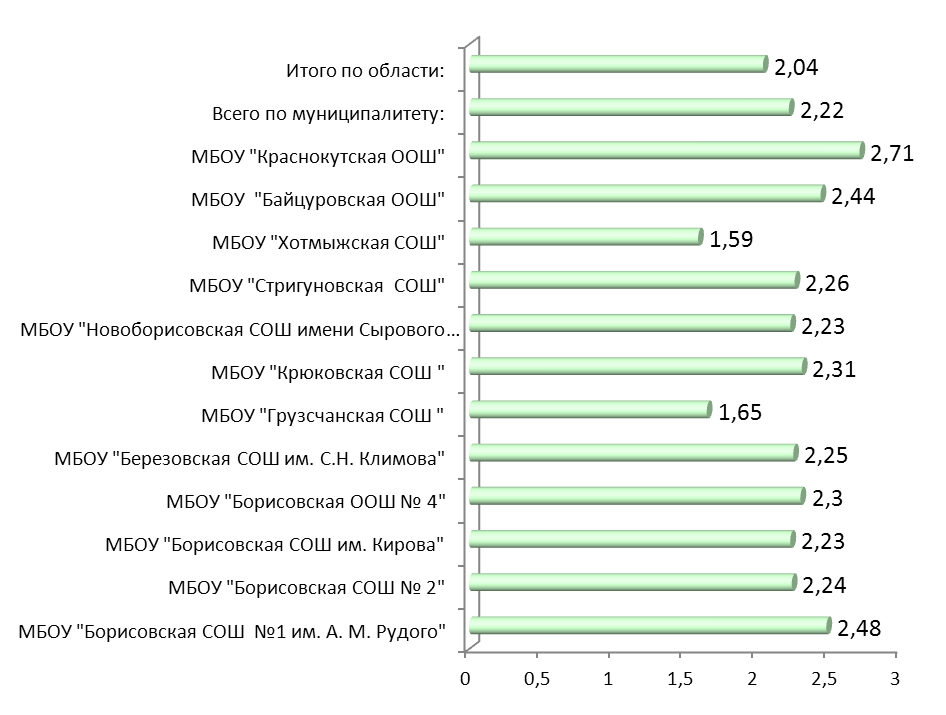 Приложение 8.Результаты диагностики первоклассниковв 2014-2015 учебном году, не посещавших ДОУ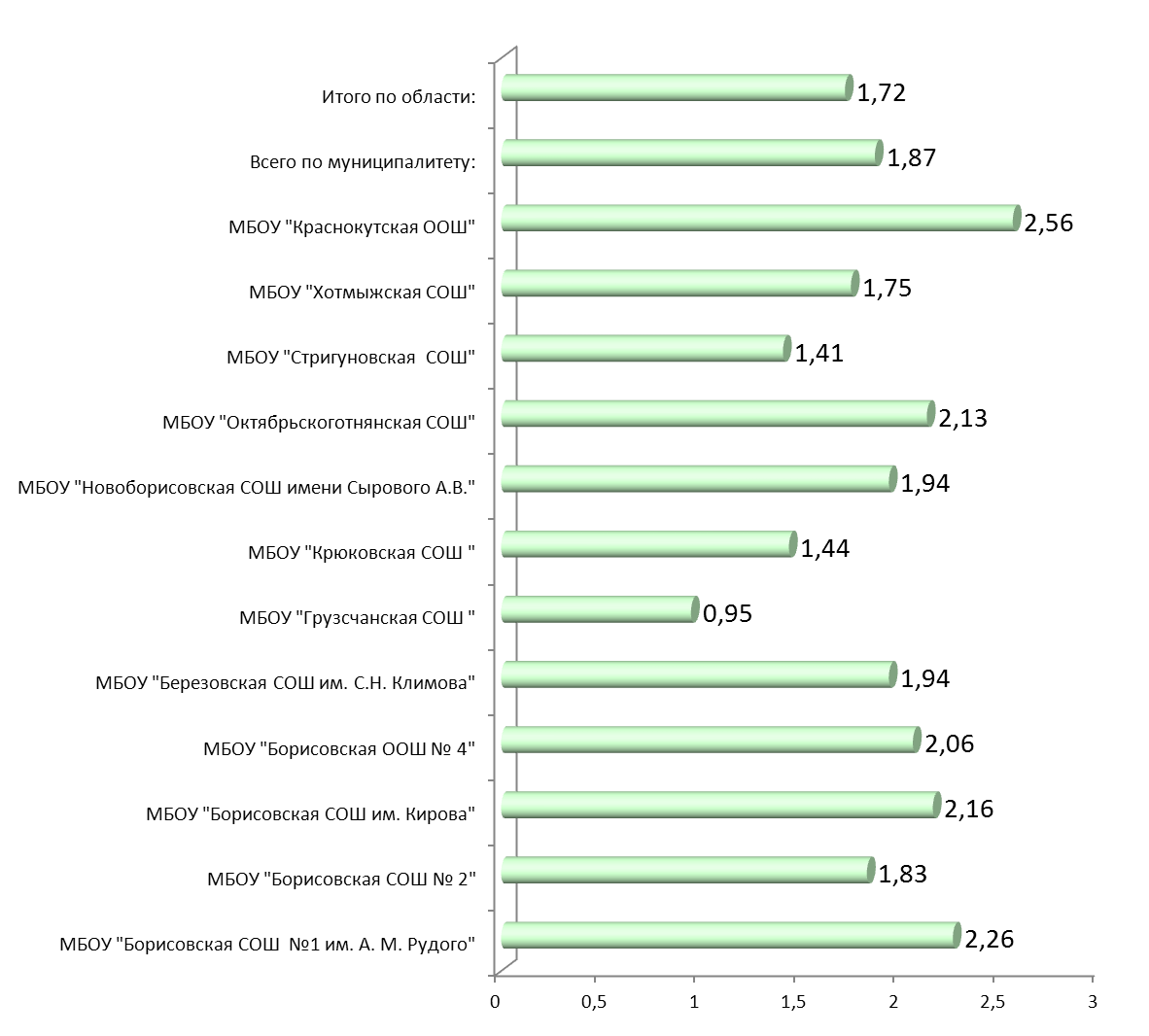 №Наименование ОУВсего первоклассниковВсего обследовано% обследованныхРезультаты диагностики первоклассников, посещавших ДОУРезультаты диагностики первоклассников, посещавших ДОУРезультаты диагностики первоклассников, посещавших ДОУРезультаты диагностики первоклассников, посещавших ДОУРезультаты диагностики первоклассников, посещавших ДОУРезультаты диагностики первоклассников, посещавших ДОУРезультаты диагностики первоклассников, посещавших ДОУРезультаты диагностики первоклассников, посещавших ДОУРезультаты диагностики первоклассников, посещавших ДОУРезультаты диагностики первоклассников, посещавших ДОУРезультаты диагностики первоклассников, посещавших ДОУРезультаты диагностики первоклассников, посещавших ДОУ№Наименование ОУВсего первоклассниковВсего обследовано% обследованныхКол-во детей, посещавших ДОУ% обследованныхКол-во детей, продемонстрировавших уровни готовности:Кол-во детей, продемонстрировавших уровни готовности:Кол-во детей, продемонстрировавших уровни готовности:Кол-во детей, продемонстрировавших уровни готовности:Кол-во детей, продемонстрировавших уровни готовности:Кол-во детей, продемонстрировавших уровни готовности:Кол-во детей, продемонстрировавших уровни готовности:Кол-во детей, продемонстрировавших уровни готовности:Кол-во детей, продемонстрировавших уровни готовности:Кол-во детей, продемонстрировавших уровни готовности:№Наименование ОУВсего первоклассниковВсего обследовано% обследованныхКол-во детей, посещавших ДОУ% обследованныхнизкий (0-6 баллов)%ниже среднего (7-11 баллов)%средний (12-16 баллов)%выше среднего (17-19 баллов)%высокий (20-24 баллов)%1МБОУ "Борисовская СОШ  №1 им. А. М. Рудого"898898,888293,180022,441113,411619,515364,632МБОУ "Борисовская СОШ № 2"5048964593,750024,441124,449202351,113МБОУ "Борисовская СОШ им. Кирова"16161001381,250000646,15538,46215,384МБОУ "Борисовская ООШ № 4"13131001184,620000436,36218,18545,455МБОУ "Березовская СОШ им. С.Н. Климова"13131001076,92002206601101106МБОУ "Грузсчанская СОШ "151493,33964,2900222,22777,7800007МБОУ "Крюковская СОШ "10101006600000116,67350233,338МБОУ "Новоборисовская СОШ имени Сырового А.В."151510012800000541,6700758,339МБОУ "Октябрьскоготнянская СОШ"3310000000000000010МБОУ "Стригуновская  СОШ"26261002388,460014,35626,09417,391252,1711МБОУ "Хотмыжская СОШ"161593,751493,3317,1417,14964,29321,430012МБОУ  "Байцуровская ООШ"22100210000000015015013МБОУ "Краснокутская ООШ"99100666,67000000116,67583,33Всего по муниципалитету:Всего по муниципалитету:27727298,1923385,6610,43104,296628,334519,3111147,64Итого по области:Итого по области:164531585696,371391287,744793,4412388,89359425,83352225,31507936,50№Наименование ОУВсего первоклассниковВсего обследовано% обследованныхРезультаты диагностики первоклассников, не посещавших ДОУРезультаты диагностики первоклассников, не посещавших ДОУРезультаты диагностики первоклассников, не посещавших ДОУРезультаты диагностики первоклассников, не посещавших ДОУРезультаты диагностики первоклассников, не посещавших ДОУРезультаты диагностики первоклассников, не посещавших ДОУРезультаты диагностики первоклассников, не посещавших ДОУРезультаты диагностики первоклассников, не посещавших ДОУРезультаты диагностики первоклассников, не посещавших ДОУРезультаты диагностики первоклассников, не посещавших ДОУРезультаты диагностики первоклассников, не посещавших ДОУРезультаты диагностики первоклассников, не посещавших ДОУ№Наименование ОУВсего первоклассниковВсего обследовано% обследованныхКол-во детей, не посещавших ДОУ% обследованныхКол-во детей, продемонстрировавших уровни готовности:Кол-во детей, продемонстрировавших уровни готовности:Кол-во детей, продемонстрировавших уровни готовности:Кол-во детей, продемонстрировавших уровни готовности:Кол-во детей, продемонстрировавших уровни готовности:Кол-во детей, продемонстрировавших уровни готовности:Кол-во детей, продемонстрировавших уровни готовности:Кол-во детей, продемонстрировавших уровни готовности:Кол-во детей, продемонстрировавших уровни готовности:Кол-во детей, продемонстрировавших уровни готовности:№Наименование ОУВсего первоклассниковВсего обследовано% обследованныхКол-во детей, не посещавших ДОУ% обследованныхнизкий (0-6 баллов)%ниже среднего (7-11 баллов)%средний (12-16 баллов)%выше среднего (17-19 баллов)%высокий (20-24 баллов)%1МБОУ "Борисовская СОШ  №1 им. А. М. Рудого"898898,8866,820000233,33233,33233,332МБОУ "Борисовская СОШ № 2"50489636,250000310000003МБОУ "Борисовская СОШ им. Кирова"1616100318,750000266,67133,33004МБОУ "Борисовская ООШ № 4"1313100215,380000150150005МБОУ "Березовская СОШ им. С.Н. Климова"1313100323,080000310000006МБОУ "Грузсчанская СОШ "151493,33535,7112036012000007МБОУ "Крюковская СОШ "10101004401250037500008МБОУ "Новоборисовская СОШ имени Сырового А.В."15151003200000266,6700133,339МБОУ "Октябрьскоготнянская СОШ"3310031000000266,6700133,3310МБОУ "Стригуновская  СОШ"2626100311,5400266,67133,33000011МБОУ "Хотмыжская СОШ"161593,7516,6700001100000012МБОУ  "Байцуровская ООШ"2210000000000000013МБОУ "Краснокутская ООШ"99100333,33000000133,33266,67Всего по муниципалитету:Всего по муниципалитету:27727298,193914,3425,13512,822153,85512,82615,38Итого по области:Итого по области:164531585696,37194412,261256,4331916,4162332,0539920,5247824,59№Наименование ОУВсего первоклассниковВсего обследованоРезультаты диагностики первоклассников, посещавших ДОУРезультаты диагностики первоклассников, посещавших ДОУРезультаты диагностики первоклассников, посещавших ДОУРезультаты диагностики первоклассников, посещавших ДОУРезультаты диагностики первоклассников, посещавших ДОУРезультаты диагностики первоклассников, посещавших ДОУРезультаты диагностики первоклассников, посещавших ДОУРезультаты диагностики первоклассников, посещавших ДОУРезультаты диагностики первоклассников, посещавших ДОУ№Наименование ОУВсего первоклассниковВсего обследованоСредний балл за заданиеСредний балл за заданиеСредний балл за заданиеСредний балл за заданиеСредний балл за заданиеСредний балл за заданиеСредний балл за заданиеСредний балл за заданиеСредний балл№Наименование ОУВсего первоклассниковВсего обследовано№1№2№3№4№5№6№7№8Средний балл1МБОУ "Борисовская СОШ  №1 им. А. М. Рудого"89881,82,82,62,62,52,92,32,32,482МБОУ "Борисовская СОШ № 2"50482,42,32,72,11,72,622,12,243МБОУ "Борисовская СОШ им. Кирова"16162,22,32,72,51,22,91,52,52,234МБОУ "Борисовская ООШ № 4"13132,272,4532,092,821,911,8222,35МБОУ "Березовская СОШ им. С.Н. Климова"1313232,5221,5232,256МБОУ "Грузсчанская СОШ "15141,62,61,31,81,71,81,21,21,657МБОУ "Крюковская СОШ "10102,42,82,62,82,321,622,318МБОУ "Новоборисовская СОШ имени Сырового А.В."151522,42,82,61,82,42,31,52,239МБОУ "Октябрьскоготнянская СОШ"3310МБОУ "Стригуновская  СОШ"26261,522,432,562,522,62,432,081,912,2611МБОУ "Хотмыжская СОШ"16151,91,51,91,41,91,61,41,11,5912МБОУ  "Байцуровская ООШ"222332,531232,4413МБОУ "Краснокутская ООШ"991,662,632,63332,82,71Всего по муниципалитету:Всего по муниципалитету:2772721,982,522,562,292,212,171,932,122,22Итого по области:Итого по области:16453158561,862,262,252,152,22,131,771,702,04№Наименование ОУВсего первоклассниковВсего обследованоРезультаты диагностики первоклассников, не посещавших ДОУРезультаты диагностики первоклассников, не посещавших ДОУРезультаты диагностики первоклассников, не посещавших ДОУРезультаты диагностики первоклассников, не посещавших ДОУРезультаты диагностики первоклассников, не посещавших ДОУРезультаты диагностики первоклассников, не посещавших ДОУРезультаты диагностики первоклассников, не посещавших ДОУРезультаты диагностики первоклассников, не посещавших ДОУРезультаты диагностики первоклассников, не посещавших ДОУ№Наименование ОУВсего первоклассниковВсего обследованоСредний балл за заданиеСредний балл за заданиеСредний балл за заданиеСредний балл за заданиеСредний балл за заданиеСредний балл за заданиеСредний балл за заданиеСредний балл за заданиеСредний балл№Наименование ОУВсего первоклассниковВсего обследовано№1№2№3№4№5№6№7№8Средний балл1МБОУ "Борисовская СОШ  №1 им. А. М. Рудого"89881,52,82,61,82,631,822,262МБОУ "Борисовская СОШ № 2"50481,31,62,62,61,612,31,61,833МБОУ "Борисовская СОШ им. Кирова"16161,72,32,72,72,321,622,164МБОУ "Борисовская ООШ № 4"131322,52,51,5331,50,52,065МБОУ "Березовская СОШ им. С.Н. Климова"13132332,521111,946МБОУ "Грузсчанская СОШ "15140,81110,61,80,80,60,957МБОУ "Крюковская СОШ "10101,521,812,251,50,750,751,448МБОУ "Новоборисовская СОШ имени Сырового А.В."151511,63331,61,311,949МБОУ "Октябрьскоготнянская СОШ"33222,7132,31,72,32,1310МБОУ "Стригуновская  СОШ"262611,3321,332,331,330,661,331,4111МБОУ "Хотмыжская СОШ"1615211231221,7512МБОУ  "Байцуровская ООШ"2213МБОУ "Краснокутская ООШ"992,32,6323322,62,56Всего по муниципалитету:Всего по муниципалитету:2772721,591,982,331,872,391,881,451,471,87Итого по области:Итого по области:16453158561,5051,9351,921,7831,9131,911,4571,391,72